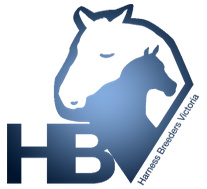 Harness Breeders Victoria IncPO Box 406EPSOM VIC 3551AUSTRALIAwww.hbv.org.aucontact@hbv.org.autw  @HarnessBreedersin   @HarnessBreedersVicLike us on FacebookHarness Breeders (Vic) IncANNUAL GENERAL MEETINGWill be held at 10:30AM Sunday 3 March 2024 online via Zoom and onsite at Bendigo Harness Racing Club, JunortounAGENDAWelcomeAttendance and apologiesConfirmation of minutes of the previous AGM held on 12 March 2023Business Arising from the MinutesPresident’s Report – Mr Nick HooperSecretary’s Report – Mr Brett CoffeyTreasurer’s Report – Mr Maurice HanrahanAnnual Financial ReportsExecutive Officer’s Report – as per Annual ReportSpecial Business: Proposed amendments to the HBV ConstitutionElection of Committee Members for 2024Closure of Meeting by PresidentPlease note that formal Notice of the AGM, Nomination Forms for Committee, Special Business papers, previous minutes and the Annual Report are, or will be, available on the Association’s website prior to the AGM.Nick Hooper, PresidentBrett Coffey, Secretary